муниципальное бюджетное образовательное учреждение«Средняя школа №15» г. СмоленскКонспект урока по математике в 1-ом классепо теме «Уравнение»учебник Т.Е. Демидова, С.А. Козлова, А.П. Тонких«Математика», 1 классКордун Людмила Васильевна,учитель начальных классовУРАВНЕНИЯЦели:1. Образовательные:ввести понятие уравнения, рассмотреть случай решения уравнения с неизвестным слагаемым на основе взаимосвязи между частью и целым;закрепить решение составных задач на нахождение целого;отрабатывать навыки быстрого и стабильного счета в пределах 9.2. Развивающие:развивать логическое мышление;умение анализировать;правильную математическую речь.3. Воспитательные:воспитывать интерес к изучаемому предмету.Оборудование: рисунки (см. II, п. 3), таблички с представленной записью терминов:  уравнение, корень уравнения.Ход урокаI. Самоопределение к деятельности (Организационное начало).Долгожданный дан звонок –Начинается урок.Проверка домашнего задания.-Проверьте, всё ли готово к уроку.- Чему учились, выполняя домашнее задание.
- Тогда начинаем нашу работу с тренировки написания цифр.
ІІ. Чистописание.
- Открыли тетради, отсчитали вниз 4 клеточки.
- Цифра:7
II. Актуализация опорных знаний.
1. Математический диктант.
– Запишите число, которое при счёте называем после числа 8.
– Запишите предыдущее число 6.
– Число 5 увеличить на 2.
- Число 3 увеличить на 4
- Число 9 уменьшить на 3.
- Число 7 уменьшить на 1.
– Какое число стоит между 7 и 9?
– Уменьшаемое 9, вычитаемое 7. Чему равна разность?
– Первое слагаемое 4, второе слагаемое 2. Чему равна сумма?
9 5 7 7 6 6 8 2 6

2. Игра «Молчанка»
4+2=              9-6=            8-2=              9-7=                5+3=
5+4=              7-5=            6+4=              3+7=              6-2=
9+3=              8+4=          7+5=
Ф и з к у л ь т м и н у т к а
Солнышко, заборчик, камешки.
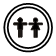 III. Постановка проблемы. Открытие нового.Введение понятий «уравнение», «корень уравнения».– Запишите равенства с «окошком» и решите их: Слайд 2
            + 4 = 9            - 3 = 7              +7 = 10            9 -        = 5
– Какое число вставим в «окошко»? Почему? (Вставим 5, так как 9 – это 5 и 4.)
Слайд 3,4
– Выражение в котором есть неизвестный компонент, называется уравнением.
– Неизвестный компонент можно обозначить по-разному.
– Чаще всего используют латинские буквы, например x.
Математика – наука точная и каждый раз неизвестные компоненты не могут изображать “окошками”, поэтому их обозначают латинскими буквами (демонстрирую),  чаще всего буквой Х.

Записывают решение в тетради в клетку.
x + 5 = 8
x = 3
– Число 3 – это корень уравнения. Как мы его получили? (способом подбора).
Слайд 5.  Реши уравненияIII. Постановка проблемы. Открытие нового.
Введение понятий «уравнение», «корень уравнения».
Р а б о т а  с  у ч е б н и к о м.
С. 61 No4 Все решения верные?
– Решите уравнение.
– Какое действие нужно выполнить, чтобы найти х?
– Какой вывод можно сделать? Сравните его с выводом учебника.
Ф и з к у л ь т м и н у т к а

IV. Первичное закрепление.
С. 61 No4 Все решения верные?
1. Решение уравнений.
* No 3–4, с. 20. Решение с комментированием.
No4 (2) (самостоятельная работа).
Взаимопроверка
2. Составление уравнений по рисунку.
Слайд 6
– В чём отличие от предыдущих уравнений? (Это числовые уравнения.)
– Объясните по образцу, как выполняли задание.
– Что подчеркнули? (Это часть целого.)
– Что обведено кружком? (Это целое.)
– Как найти часть?
V. Повторение и закрепление пройденного.
1. Решение составных задач.
С. 61 No5.
– По схеме расскажите задачу.
– Какой вопрос стоит в задаче?
– Можно ответить на него сразу?
– Предложите решение задачи. Запишите его в тетрадь.
– Какой ответ получили?
* Слайд:
– Прочитайте задачу. Что можете сказать?
– Самостоятельно нарисуйте схему к задаче и решить её.
Фронтальная проверка.Слайд:Ф и з к у л ь т м и н у т к а

2. Логическое задание.
– Вставьте пропущенные числа, чтобы получилось верное равенство. Сколько может быть вариантов?
... + ... + ... = 7
... + ... + ... + ... = 9

VI. Итог.

– Какое открытие сделали?
– Кто доволен сегодня своей работой?

– Попробуйте придумать свои уравнения.